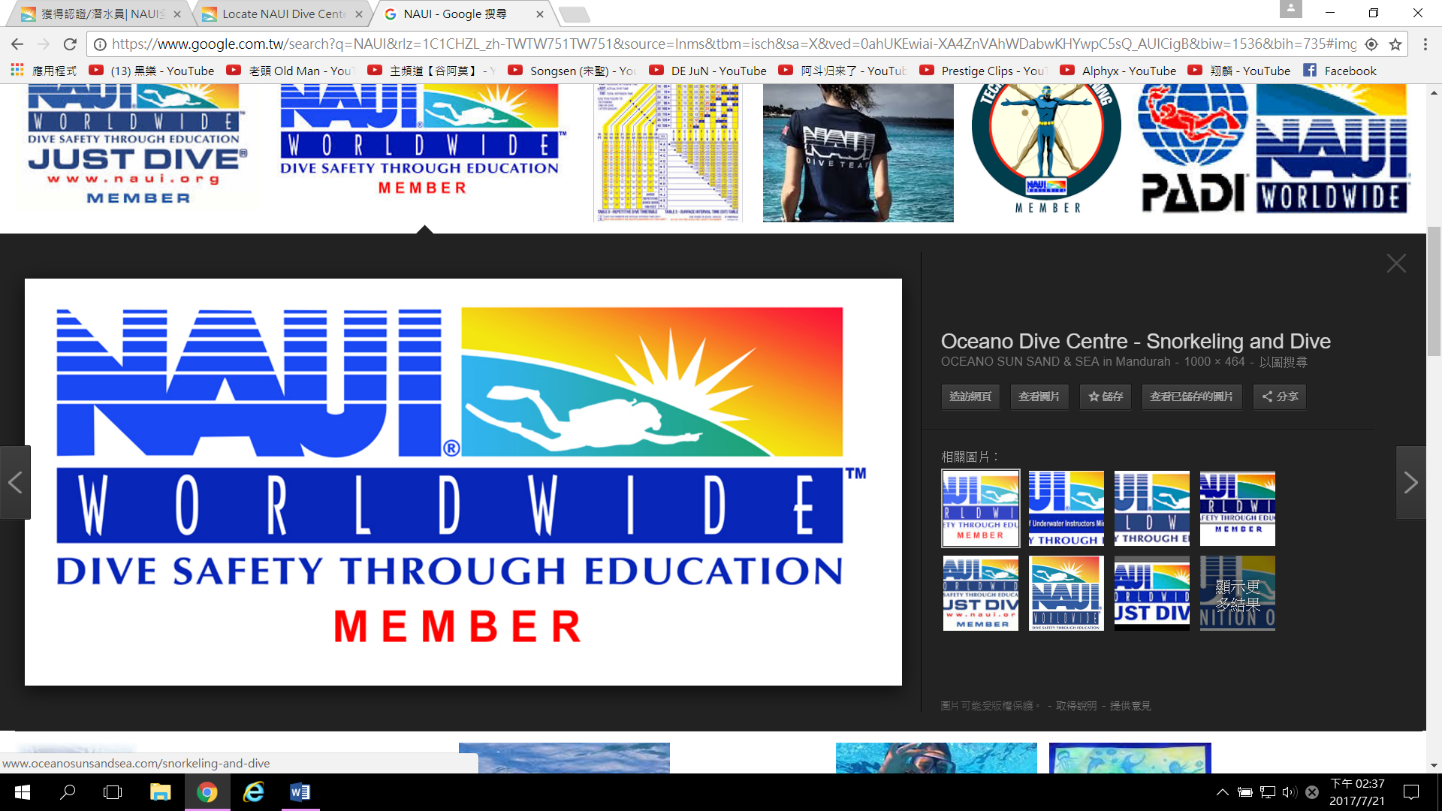 國際註冊名稱：SCUBA DIVER    INST#：姓名：　　　　　　　　　　　。英文姓名(護照)： 　　　　    　　　　　　　。性別： 　　。出生年月日：西元　 　　　年　　　　月　　　日。身分證字號：　　               　　　　。住址：　　　　　　　　　　  　　　     　　  　。身高：　　公分、體重：　　公斤、鞋號：　。E-mail：　　　　　　　 　　　　　　　　　　　　。LINE ID：　　　　　　 　　　　　　　。最高學歷：　　　　　　　　　　　。服務機關：　　　　　　　　　。職務：　　　　　　　　。連絡電話：(O)　　　　　　　　。(H)　　　　　　　　。（手機）　　　　　　　　　　　　　　。緊急連絡人姓名/關係：　　　　　　　　　　　　         。（手機）　   　　　　　　　　　。簽證進度：　　　　　　　　　　　　　　　　　。其他事項：　　　　　　　　　　　　　　　。繳費情形：應繳　　　　　元，已於　　　年　　月　　日繳訂金　　　　　元；繳清日期　　　　。備註：（請勾選課程）□課程名稱：NAUI初級潛水課程(NAUI Scuba Diver Course)課程內容：潛水理論課堂（包括潛水減壓表及潛水紀錄冊）、考試費和簽發國際證書費(C-Card)一次泳池或靜水訓練兩天開放水域實習(4支氣瓶)全套輕重裝（面鏡、呼吸管、長袖防寒衣、防滑鞋、調整式蛙鞋、手套、BC浮力背心、配重帶、調節器、氣瓶）。課程費用：12,000元□課程名稱：NAUI進階潛水課程(NAUI Advanced Scuba Diver Course)課程內容：全部課程學費、考試費和簽發國際證書費(C-Card)兩日一夜共五次開放水域實習，包括夜潛不含潛水輕重裝（進階潛水已合適擁有自己的裝備，也可另外租用全套裝備）課程費用：8,500元□同時報名初級+進階合併課程，可享優惠套價 NT$18,500元NAUI潛水報名表填表日期：　　　　　　　